ЧЕРКАСЬКА ОБЛАСНА РАДАГОЛОВАР О З П О Р Я Д Ж Е Н Н Я21.11.2022                                                                               № 347-р                       Про надання одноразовоїгрошової допомоги	Відповідно до статті 55 Закону України «Про місцеве самоврядування в Україні», рішень обласної ради від 29.12.2006 № 7-2/V «Про затвердження Положення про порядок та умови надання обласною радою одноразової грошової  допомоги» (зі змінами), від 21.12.2021 № 10-12/VІIІ «Про обласний бюджет Черкаської області на 2022 рік», враховуючи відповідні заяви депутатів обласної ради:1. Виділити виконавчому апарату обласної ради кошти в сумі                              71 590,00 грн (головний розпорядник коштів – обласна рада, КПКВК 0113242 «Інші заходи у сфері соціального захисту і соціального забезпечення»)
для надання одноразової грошової допомоги громадянам за рахунок коштів обласного бюджету:2. Фінансово-господарському відділу виконавчого апарату обласної ради провести відповідні виплати.3. Контроль за виконанням розпорядження покласти на                                   заступника керуючого справами, начальника загального відділу виконавчого апарату обласної ради ГОРНУ Н.В. та начальника фінансово-господарського відділу, головного бухгалтера виконавчого апарату обласної ради ЯНИШПІЛЬСЬКУ В.Г.Голова									       А. ПІДГОРНИЙ1Баб'як Анатолій Миколайович,Черкаський р-н, м. Корсунь Шевченківський 2000,002Вовченко Григорій Володимирович,Черкаський р-н, м. Корсунь Шевченківський 3000,003Граб Тетяна Євгеніївна,  м.Черкаси 12545,004Гукович Світлана Вікторівна,Звенигородський р-н, смт Катеринопіль 1000,005Ковалець Володимир Вікторович,Звенигородський р-н, м.Тальне 28000,006Мотрич Галина Василівна,  Звенигородський р-н, м.Шпола 2000,007Нікітін Сергій Олександрович,  м.Умань 8000,008Орлов Вячеслав Володимирович,Звенигородський р-н, смт Катеринопіль 1000,009Слупська Олена Андріївна,Черкаський р-н, м. Корсунь-Шевченківський 4045,0010Якименко Юлія Сергіївна,  м.Черкаси 10000,00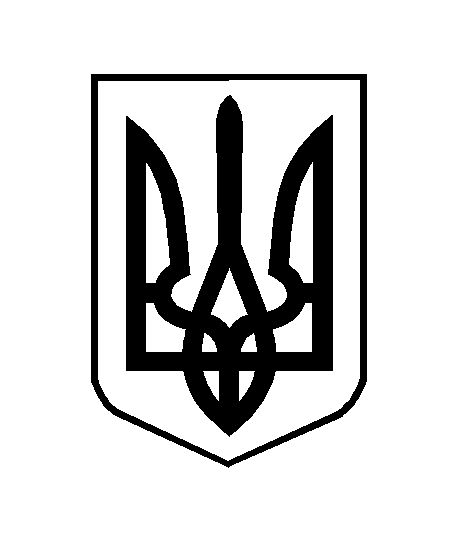 